Рабочий лист                                   Остановка 5. Скульптура « Паровая машина»Задание: Ребята, я предлагаю вам стать скульпторами и  рядом с паровой машиной создать свою машину будущего.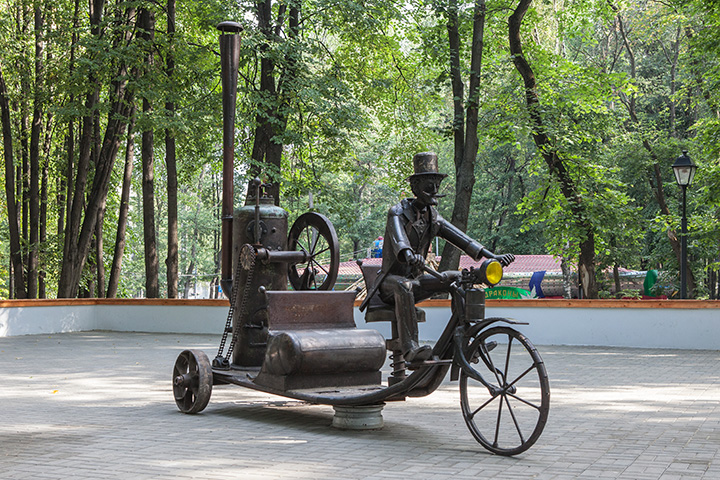 